MOD. B2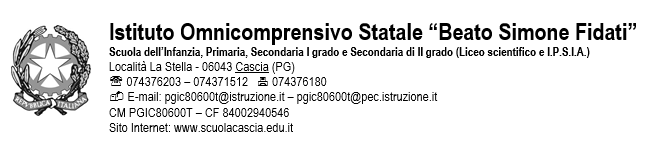 Scuola Secondaria di I grado PROGRAMMAZIONE ATTIVITÀ EDUCATIVE E DIDATTICHEAnno scolastico 2020-2021Consiglio della Classe:Consiglio della Classe:Coordinatore: prof.  prof.  prof.  Data di approvazioneData di approvazioneCOMPOSIZIONE CONSIGLIO DI CLASSEIl Consiglio di classe è organo di coordinamento, di contatto reciproco e di rapporto dei singoli docenti. L’attività che esso svolge deve intendersi ed attuarsi come individuale e comunitaria insieme, essendo ciascun insegnante non solo educatore, ma co-educatore dei propri alunni. Fanno parte del Consiglio di classe i seguenti membri:	COMPOSIZIONE DELLA CLASSESITUAZIONE DI PARTENZALIVELLO E TIPOLOGIA DELLA CLASSEpocoFASCE DI APPRENDIMENTOFASCE DI APPRENDIMENTOFASCE DI APPRENDIMENTOI gruppi di apprendimento possono essere così suddivisi:  I gruppi di apprendimento possono essere così suddivisi:  I gruppi di apprendimento possono essere così suddivisi:  1.Livello alto (10):N.2.Livello medio-alto (9):N.3.Livello medio (8):  ;N. 4.Livello medio-basso (7):   N. 4.Livello basso (6):  N. 6.Livello della insufficienza:  N. SITUAZIONE DEL PIANO DI INTEGRAZIONE DEGLI APPRENDIMENTI Nuclei fondamentali e obiettivi di apprendimento non affrontati o che necessitano di approfondimento all’inizio del a.s. 2020-21SITUAZIONE DEL PIANO DI INTEGRAZIONE DEGLI APPRENDIMENTI Nuclei fondamentali e obiettivi di apprendimento non affrontati o che necessitano di approfondimento all’inizio del a.s. 2020-21Discipline che hanno affrontato  e saldato il P.I.ADiscipline non hanno saldato il P.I.A.SITUAZIONE delle verifiche sul debito formativo effettuate nella fase iniziale dell’a.s.2019-20SITUAZIONE delle verifiche sul debito formativo effettuate nella fase iniziale dell’a.s.2019-20Studenti che hanno saldato il D.F..Studenti che non hanno saldato il D.F.CASI PARTICOLARICASI PARTICOLARICASI PARTICOLARICognome, nomeMotivazioni () *Cause**Il Consiglio di Classe metterà in atto delle strategie di intervento che prevedono, fondamentalmente, il coinvolgimento delle famiglie.Il Consiglio di Classe metterà in atto delle strategie di intervento che prevedono, fondamentalmente, il coinvolgimento delle famiglie.Il Consiglio di Classe metterà in atto delle strategie di intervento che prevedono, fondamentalmente, il coinvolgimento delle famiglie.Osservazioni sulla situazione iniziale della classe La classe si presenta …………..FINALITA’ EDUCATIVE E COGNITIVE TRASVERSALIOBIETTIVI DIDATTICI GENERALI DEL CONSIGLIO DI CLASSEPotenziamento o recupero delle abilità di base (capacità di ascolto, di lettura, di comprensione, comunicazione e calcolo);Analisi guidata del testo e conoscenza dei processi comunicativi;Sviluppo delle capacità logico-operative;Impostazione di un metodo di studio;Conoscenza delle altre culture in rapporto con la propria per uno sviluppo di una coscienza europea.OBIETTIVI MINIMIAcquisizione dei saperi essenziali delle singole discipline;Esposizione corretta;Uso corretto degli strumenti di laboratorio.VISITE E VIAGGI D’ISTRUZIONEPer questo anno scolastico le uscite didattiche e i viaggi d’istruzione sono sospese a causa dell’articolo 1, comma 6, lettera s) del  DPCM 13 ottobre 2020.INTERVENTI INTEGRATIVIINTERVENTI INTEGRATIVIINTERVENTI INTEGRATIVIINTERVENTI INTEGRATIVIINTERVENTI INTEGRATIVIINTERVENTI INTEGRATIVIINTERVENTI INTEGRATIVIINTERVENTI INTEGRATIVIINTERVENTI INTEGRATIVI1° Quad. 2° Quad.2° Quad.2° Quad.2° Quad.tutto l'annon. settimanen. settimanen. settimaneDocenti coinvolti:Docenti coinvolti:Docenti coinvolti:1  L’ attività si svolge:  L’ attività si svolge:1° Quad. 2° Quad.2° Quad.2° Quad.2° Quad.tutto l'annon. settimanen. settimanen. settimaneDocenti coinvolti:Docenti coinvolti:Docenti coinvolti:1  L’ attività si svolge:  L’ attività si svolge:1° Quad. 2° Quad.2° Quad.2° Quad.2° Quad.tutto l'annon. settimanen. settimanen. settimaneDocenti coinvolti:Docenti coinvolti:Docenti coinvolti:1  L’ attività si svolge:  L’ attività si svolge:1° Quad. 2° Quad.2° Quad.2° Quad.2° Quad.tutto l'annon. settimanen. settimanen. settimaneDocenti coinvolti:Docenti coinvolti:Docenti coinvolti:1  L’ attività si svolge:  L’ attività si svolge:1° Quad. 2° Quad.2° Quad.2° Quad.2° Quad.tutto l'annon. settimanen. settimanen. settimaneDocenti coinvolti:Docenti coinvolti:Docenti coinvolti:1  L’ attività si svolge:  L’ attività si svolge:PROGETTI EXTRACURRICOLARI1° Quad. 2° Quad.2° Quad.2° Quad.2° Quad.tutto l'annon. settimanen. settimaneDocenti coinvolti:Docenti coinvolti:Docenti coinvolti:11  L’ attività si svolge:  L’ attività si svolge:  L’ attività si svolge:221° Quad. 2° Quad.2° Quad.2° Quad.2° Quad.tutto l'annon. settimanen. settimaneDocenti coinvolti:Docenti coinvolti:Docenti coinvolti:11  L’ attività si svolge:  L’ attività si svolge:  L’ attività si svolge:22MetodologiaIl Consiglio di Classe al fine di favorire il raggiungimento degli obiettivi formativi prefissati programma di mettere in atto diverse strategie e di avvalersi degli strumenti didattici di volta in volta ritenuti più idonei a consentire la piena attuazione del processo di “insegnamento/apprendimento”.  Si potranno, pertanto, attuare le seguenti metodologie anche durante le attività a distanza:STRUMENTI DIDATTICI E ATTREZZATURENel corso del corrente a.s. verranno utilizzati i seguenti strumenti didattici/attrezzature anche per la DDI:STRATEGIE PER IL RECUPERO, IL RINFORZO ED IL POTENZIAMENTOIl Consiglio di Classe ritiene opportuno attuare, durante le ore curricolari, a secondo e esigenze che via via si manifesteranno, strategie di sostegno per gli allievi che evidenzieranno insuccesso formativo, e di potenziamento e consolidamento per coloro che non necessitano di sostegno. Queste attività si attueranno in maniera tempestiva. Si prevedono, per il corrente a.s., le seguenti tipologie d’intervento:SOSTEGNOSì ☐	No ☐Vedasi P.E.I INTERVENTI INDIVIDUALIZZATIALUNNI CON DISABILITA’ Per gli alunni con disabilità il punto di riferimento rimane il Piano Educativo Individualizzato. L'insegnante di sostegno manterrà l’interazione con l’alunno e con gli altri docenti curriculari preparando materiale personalizzato da far fruire con modalità specifiche di didattica a distanza e monitorare, attraverso feedback periodici, lo stato di realizzazione del PEI. Resta inteso che ciascun alunno con disabilità, è oggetto di cura educativa da parte di tutti i docenti, interagendo con la famiglia.  Si sono sviluppate attività personalizzate in modalità telematica tra il docente di sostegno e l’alunno in situazione di svantaggio oltre l’orario prefissato per la classe. ALUNNI CON DSA E BES Particolare attenzione deve essere dedicata agli alunni in possesso di diagnosi rilasciata ai sensi della Legge 170/2010 così come gli alunni con bisogni educativi speciali. I docenti verificheranno che gli Studenti siano in possesso della necessaria strumentazione per l’utilizzo degli strumenti compensativi e dispensativi (es. software di sintesi vocale, vocabolari digitali, mappe concettuali). Per l’alunno DSA è stata redatta una integrazione al PDP nella quale sono stati messi in evidenza le criticità emerse durante lo sviluppo della DaD e la conferma ed in parte la rimodulazione degli strumenti dispensativi e compensativi fissati in precedenza.VERIFICHELe verifiche che saranno predisposte al termine di ogni proposta didattica o comunque alla conclusione di un percorso formativo – culturale saranno strettamente connesse con l’attività svolta, in modo da costituire la naturale conclusione del lavoro. Saranno predisposte prove di diverso tipo:STRUMENTI DI VERIFICA PER LA D.D.I.Per tutto il periodo di sviluppo della Didattica a distanza si riformulano e si adottano le seguenti tipologie di prove a scelta del docente e secondo le necessità della sua didattica):A) verifiche orali (modalità sincrona):con collegamento uno a uno (lo studente che sostiene la verifica avrà la cam accesa, guarderà dritto davanti a sé come se effettivamente guardasse negli occhi il docente)        oppurea piccoli gruppi o con tutta la classe che partecipa alla riunione        oppureesposizione autonoma di argomenti a seguito di attività di ricerca personale o approfondimenti.B) verifiche scritte (modalità asincrona):esposizione autonoma di argomenti a seguito di attività di ricerca personale o approfondimenticompiti a tempo su piattaforme educative come Google Classroom, Moduli di Google, Socrative o un altro dei tanti tool disponibili per la valutazionesaggi, relazioni, produzione di testi “aumentati”, con collegamenti ipertestualimappe mentali che riproducono le connessioni del processo di apprendimento, i percorsi mentali (piattaforma Mindomo, Cmap tool cloud, ecc)C) verifica asincrona con consegna dello svolgimento di un prodotto scritto, che sarà poi approfondito in modalità sincrona: in sede di videoconferenza il docente potrà chiedere allo studente ragione di determinate affermazioni o scelte effettuate nello scritto a distanza: la formula di verifica si configurerà, quindi, come forma ibrida (scritto + orale)VALUTAZIONEValutazione formativaLa valutazione formativa sarà effettuata durante i processi di apprendimento e, quindi, durante lo svolgimento delle unità di apprendimento, per accertare le abilità conseguite e per controllare la reale validità dei metodi adottati.Valutazione sommativaConsiderate le misurazioni effettuate al termine di ogni verifica, tenendo conto della situazione cognitiva e socio-affettiva di partenza, della situazione familiare e delle osservazioni sistematiche riferite agli obiettivi  educativi generali e trasversali relativi al comportamento (rispettare le regole di convivenza fondamentali della vita associativa e democratica, portare a termine gli impegni presi, assumere un ruolo positivo nel gruppo, prestare attenzione alle attività della classe, rispettare il proprio ambiente scolastico), alla fine di ciascun quadrimestre sarà effettuata la valutazione sommativa espressa in decimi che sarà riportata sul documento di valutazione.MODALITA’ di VERIFICA (in itinere) della PROGRAMMAZIONE del C.d.C.Nei successivi Consigli di Classe si dovrà tenere conto della flessibilità dei piani di lavoro, con particolare riferimento alle scelte modulari (uni e multidisciplinari) e, all’occorrenza, modificare in itinere le strategie educative e didattiche nel caso in cui si dovesse verificare una non aderenza con la realtà oggettiva della classe. In tali casi, il Consiglio interverrà per eventuali modifiche.				RAPPORTO CON I GENITORIPer assicurare un rapporto efficace con le famiglie degli studenti, in riferimento a quanto previsto nei diversi ordinamenti ed alle diverse modalità organizzative del servizio (ore di ricevimento dei singoli docenti), il dirigente ha previsto due incontri pomeridiani (uno per quadrimestre) in data da definirsi.Per il CdC il coordinatore prof.  ----------:Per il CdC il coordinatore prof.  ----------:Classe   1 APROGETTUALITA' DI CLASSEOBIETTIVO Sviluppare le competenze digitali degli alunni delle scuole del I ciclo promuovendo e ampliando un utilizzo efficace delle TICTraguardo Sviluppare le competenze digitali degli alunni delle scuole del I ciclo promuovendo un utilizzo efficace delle TIC nella didattica aumentando le dotazioni informatiche nelle classiSpecificare le attività che la classe svolgerà Sperimentare il BYOD: “Il tablet entra in classe” (Matematica).Specificare le attività che la classe svolgerà I ragazzi su Wikipedia: upload vs download (Italiano, Storia e Matematica).Specificare le attività che la classe svolgerà Uso della piattaforma Redoc per la promozione della matematica (Matematica e Scienze).Specificare le attività che la classe svolgerà Utilizzo nella didattica in classe che in laboratorio di Geogebra e Cabrì plus (Matematica).Specificare le attività che la classe svolgerà Uso della biblioteca scolastica digitale come laboratorio per la didattica (Matematica, Scienze, Francese, Italiano)Specificare le attività che la classe svolgerà Utilizzo di Mindomo per la realizzazione e la condivisione di mappe interattive (Matematica e Scienze).Specificare le attività che la classe svolgerà Utilizzo delle App di Google Chrome (Matematica, Scienze)Specificare le attività che la classe svolgerà Utilizzo di della piattaforma social learning “FIDENIA (Matematica, Scienze)Specificare le attività che la classe svolgerà Specificare le attività che la classe svolgerà Specificare le attività che la classe svolgerà 